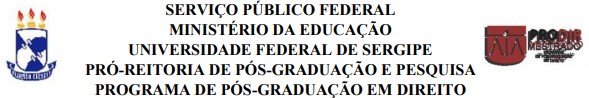 EDITAL PRODIR/POSGRAP/UFS No 02/2020 INSTITUCIONAL E COMUNIDADECOMUNICADOA Comissão de Seleção e Admissão designada pelo Colegiado do PRODIR comunica aos candidatos aprovados para ETAPA 2 do supramencionado edital que a APRESENTAÇÃO ORAL DO PROJETO DE PESQUISA E ENTREVISTA serão realizadas em 16 de dezembro de 2020, no período das 7h às 14h, através da plataforma zoom, no link abaixo destacado.Tópico: PRODIR SELEÇÃO 2020 ETAPA 2Hora: 16 dez 2020 07:00 AM São PauloEntrar na reunião Zoomhttps://us02web.zoom.us/j/89943781329?pwd=RW92L0ZRaG92R21jSXNZVkp3dkdSdz09ID da reunião: 899 4378 1329Senha de acesso: 065489Localizar seu número local: https://us02web.zoom.us/u/k0i7C8wfESalientamos que seguiremos a ordem da lista abaixo, começando pelos candidatos a vagas institucionais e, na sequência, avaliando os candidatos a vagas da comunidade. Solicitamos que fiquem aguardando na sala de espera, uma vez que habilitaremos o candidato individualmente para participação na sala no momento oportuno, vale dizer, após o término da avaliação do candidato anterior. VAGAS INSTITUCIONAISNÚMERO DA INSCRIÇÃO – CPF – NOME – NOTA84022 – 025.468.015-11 – BÁRBARA NATHALY PRINCE RODRIGUES REIS SOARES – 7,083432 – 720.098.455-87 – FLÁVIA MOREIRA GUIMARÃES PESSOA – 8,583771 – 047.741.175-44 – IGOR RAPHAEL NASCIMENTO LIMA – 8,5VAGAS PARA COMUNIDADENÚMERO DA INSCRIÇÃO – CPF – NOMETURMA 0183955 – 023.134.365-51 – ADÃO DE SOUZA ALENCAR NETO – 7,583462 – 016.665.265-25 – ADRIANA PUIG CARDOSO COSTA – 7,583981 – 048.872.375-29 – ANDRESSA RITA ALVES DE SOUZA – 8,581911 – 032.154.145-62 – ANDREY ARAUJO DE ARAUJO – 7,582162 – 018.829.855-08 – BRENDA NASCIMENTO ROSAS – 8,584019 – 053.695.735-57 – BRUNA BARBOSA DE GÓES NASCIMENTO – 7,584011 – 060.088.035-40 – BRUNO FREIRE MOURA – 8,083736 – 010.252.565-06 – BRUNO OLIVEIRA FALCÃO – 8,0TURMA 0283364 – 007.853.075-08 – CARLOS DIÊGO DE BRITO FREITAS – 7,084095 – 054.390.905-09 – CÉSAR AUGUSTO FERREIRA SÃO JOSÉ – 7,083429 – 968.278.235-04 – EDSON OLIVEIRA DA SILVA 7,083506 – 805.626.555-49 – FABIANO DE ARAGÃO VEIGA – 7,581892 – 005.644.535-01 – FABIO VICTOR DE AGUIAR MENEZES – 8,0TURMA 0381996 – 053.353.195-00 – GABRIELA SILVA PAIXÃO – 8,584000 – 045.874.174-40 – GEOVÂNIO DE MELO CAVALCANTE – 7,082660 – 046.147.325-93 – HAYALLA STEPHANIE LISBOA MARQUES SANTA ROSA – 7,083068 – 029.380.555-52 – HERBERT DE AZEVEDO PIMENTA – 7,583508 – 042.112.075-47 – JEFISON DE ANDRADE DAS CHAGAS – 7,083915 – 040.146.215-37 – JOSÉ RICARDO DE SANTANA FILHO – 7,5TURMA 0482745 – 045.283.325-66 – KETLYN DE SANTANA NASCIMENTO – 7,083523 – 031.171.505-28 – LILIANE DE BRITO STEFANI – 8,082633 – 093.804.754-03 – LUCAS MENEZES DE SOUZA – 7,0TURMA 0584076 – 054.517.064-84 – MARIANA CAVALCANTI DA SILVA FREITAS – 7,083476 – 025.492.275-90 – MATHEUS ARRUDA GOMES – 7,082749 – 048.616.585-00 – NATÁLIA NUNES CHAGAS – 7,582897 – 054.232.095-95 – NATHALIA MYLENA FARIAS SANTOS – 7,0TURMA 0683608 – 047.824.495-93 – SERGIO HENRIQUE GONÇALVES DOS SANTOS SILVA– 7,081902 – 021.664.745-27 – STEPHANE GONÇALVES LOUREIRO PEREIRA – 7,082840 – 050.962.385-98 – VICTORIA CRUZ MOITINHO – 8,082168 – 030.203.055-78 – VIVIANE BEZERRA DE LIMA – 7,083720 – 003.889.705-96 – VIVIANNE LIMA ARAGÃO – 8,0Informamos, ademais, que todo esse procedimento de avaliação será gravado.Atenciosamente,Prof. Drª Luciana de Aboim Machado